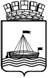 АДМИНИСТРАЦИЯ ГОРОДА ТЮМЕНИДЕПАРТАМЕНТ ПО СПОРТУ И МОЛОДЕЖНОЙ ПОЛИТИКЕ ПРИКАЗ В соответствии с Федеральным законом от 04 декабря 2007 г. № 329-ФЗ «О физической культуре и спорте в Российской Федерации», на основании ходатайств и требований ЕВСК, в целях пропаганды физической культуры среди населения, в соответствии с муниципальной программой «Развитие физической культуры и спорта в городе Тюмени на 2015-2020», утвержденной распоряжением Администрации города Тюмени от 05.11.2014г. № 822-рк,  ПРИКАЗЫВАЮ:Присвоить 2 спортивный разряд по альпинизму в дисциплине «Ледолазание»:Гайфуллиной Анне (ТРМОО «Тюменская региональная федерация альпинизма»); Грубцовой Анастасии (ТРМОО «Тюменская региональная федерация альпинизма»);Дементьевой Анастасии (ТРМОО «Тюменская региональная федерация альпинизма»);Мороковой Наталье (ТРМОО «Тюменская региональная федерация альпинизма»);Прощенко Никите (ТРМОО «Тюменская региональная федерация альпинизма»).Присвоить 2 спортивный разряд по бильярдному спорту:Гаврилову Александру (ТООО «Федерация бильярдного спорта Тюменской области»);Зубову Петру (ТООО «Федерация бильярдного спорта Тюменской области»).Присвоить 2 спортивный разряд по легкой атлетике:Кузнецовой Екатерине (МАУ ДО СДЮСШОР №2 города Тюмени);Кряжевой Екатерине (МАУ ДО СДЮСШОР №2 города Тюмени);Лисицыну Михаилу (МАУ ДО СДЮСШОР №2 города Тюмени);Азаренко Любови (МАУ ДО СДЮСШОР №2 города Тюмени);Шикирук Марии (МАУ ДО СДЮСШОР №2 города Тюмени);Агишевой Алене (МАУ ДО СДЮСШОР №2 города Тюмени);Васильеву Данилу (МАУ ДО СДЮСШОР №2 города Тюмени).Присвоить 2 спортивный разряд по лыжным гонкам:Пуртовой Анне (МАУ ДО СДЮСШОР №2 города Тюмени);Ильянковой Анастасии (МАУ ДО СДЮСШОР №2 города Тюмени);Зайцеву Макару (МАУ ДО СДЮСШОР №2 города Тюмени);Таркову Вадиму (МАУ ДО СДЮСШОР №2 города Тюмени);Мартьянову Никите (МАУ ДО СДЮСШОР №2 города Тюмени);Анциферовой Анастасии (МАУ ДО СДЮСШОР №2 города Тюмени);Филиппову Евгению (ФГКОУ «Тюменское президентское кадетское училище»).Присвоить 2 спортивный разряд по гребному слалому:Паланзеевой Софье (МАУ ДО СДЮСШОР №2 города Тюмени);Полуэктовой Злате (МАУ ДО СДЮСШОР №2 города Тюмени);Сафиюлиной Анне (МАУ ДО СДЮСШОР №2 города Тюмени).Присвоить 2 спортивный разряд по рыболовному спорту:Кожевникову Сергею (РОО «Федерация рыболовного спорта Тюменской области»).Присвоить 2 спортивный разряд по шахматам:Вторушину Павлу (МАУ «Городской шахматный клуб»);Зыряновой Веронике (ГАУ ТО «Областной шахматный центр А.Е. Карпова»);Кудашеву Семену (ГАУ ТО «Областной шахматный центр А.Е. Карпова»);Основину Егору (ГАУ ТО «Областной шахматный центр А.Е. Карпова»);Азарову Владиславу (МАУ ДО СДЮСШОР №4 города Тюмени);Водилову Ивану (МАУ ДО СДЮСШОР №4 города Тюмени);Шмелеву Павлу (МАУ ДО СДЮСШОР №4 города Тюмени);Святенко Игорю (МАУ ДО СДЮСШОР №4 города Тюмени);Бажину Ивану (МАУ ДО СДЮСШОР №4 города Тюмени).Присвоить 2 спортивный разряд по дзюдо:Фурцеву Дмитрию (ГАУ ДО ТО «ЦОП «Тюмень-дзюдо»).Присвоить 2 спортивный разряд по фитнес аэробике:Кузнецовой Кристине (МАУ ДО ДЮСШ «Тура» города Тюмени);Литвиновой Арине (МАУ ДО ДЮСШ «Тура» города Тюмени);Магомедкеримовой Рабият (МАУ ДО ДЮСШ «Тура» города Тюмени);Горожанкиной Карине (МАУ ДО ДЮСШ «Тура» города Тюмени);Исхаковой Диане (МАУ ДО ДЮСШ «Тура» города Тюмени);Слинкиной Яне (МАУ ДО ДЮСШ «Тура» города Тюмени);Горбуновой Алене (МАУ ДО ДЮСШ «Тура» города Тюмени);Бундя Полине (МАУ ДО ДЮСШ «Тура» города Тюмени);Абдразаковой Юлии (МАУ ДО ДЮСШ «Тура» города Тюмени);Сайфуллиной Азалии (МАУ ДО ДЮСШ «Тура» города Тюмени);Овчинниковой Ольге (МАУ ДО ДЮСШ «Тура» города Тюмени);Бесединой Валерии (МАУ ДО ДЮСШ «Тура» города Тюмени);Уразбакиевой Руслане (МАУ ДО ДЮСШ «Тура» города Тюмени);Тюньковой Ксении (МАУ ДО ДЮСШ «Тура» города Тюмени);Шиколенко Юлии (МАУ ДО ДЮСШ «Тура» города Тюмени).Присвоить 2 спортивный разряд по киокусинкай:Долгоколенкову Данилу (МАУ ДО ДЮСШ «Водник» города Тюмени);Костиной Вере (МАУ ДО ДЮСШ «Водник» города Тюмени).Присвоить 2 спортивный разряд по плаванию:Харченко Раисе (МАУ ДО СДЮСШОР №1 города Тюмени);Радаеву Кириллу (МАУ ДО СДЮСШОР №1 города Тюмени);Иванову Антону (МАУ ДО СДЮСШОР №1 города Тюмени);Козлову Дмитрию (ФГКОУ «Тюменское президентское кадетское училище»).Присвоить 2 спортивный разряд по спортивному туризму:Шакирову Рафаэлю (МАОУ СОШ №13);Моисееву Никите (МАОУ СОШ №13);Хузину Рустаму (МАОУ СОШ №13);Ташбулатовой Милене (МАУ ДО ДЮЦ «Авангард» города Тюмени);Мальцевой Кристине (МАУ ДО ДЮЦ «Авангард» города Тюмени).Присвоить 3 спортивный разряд по легкой атлетике:Мойсевич Ксении (МАУ ДО СДЮСШОР №2 города Тюмени);Моториной Виктории (МАУ ДО СДЮСШОР №2 города Тюмени);Галиахметовой Анастасии (МАУ ДО СДЮСШОР №2 города Тюмени);Пыка Максиму (МАУ ДО СДЮСШОР №2 города Тюмени);Цуриковой Диане (МАУ ДО СДЮСШОР №2 города Тюмени);Юдиной Ангелине (МАУ ДО СДЮСШОР №2 города Тюмени);Егоровой Елене (МАУ ДО СДЮСШОР №2 города Тюмени);Белозеровой Валерии (МАУ ДО СДЮСШОР №2 города Тюмени);Лященко Кириллу (МАУ ДО СДЮСШОР №2 города Тюмени);Асламину Владу (МАУ ДО СДЮСШОР №2 города Тюмени);Черкасовой Юлии (МАУ ДО СДЮСШОР №2 города Тюмени);Рыбиной Яне (МАУ ДО СДЮСШОР №2 города Тюмени);Гладких Дарье (МАУ ДО СДЮСШОР №2 города Тюмени);Толмачевой Полине (МАУ ДО СДЮСШОР №2 города Тюмени);Баландину Владимиру (МАУ ДО СДЮСШОР №2 города Тюмени);Колосникову Данилу (МАУ ДО СДЮСШОР №2 города Тюмени).Присвоить 3 спортивный разряд по лыжным гонкам:Хавронину Артему (МАУ ДО СДЮСШОР №2 города Тюмени);Салахутдиновой Дарье (МАУ ДО СДЮСШОР №2 города Тюмени);Сидорову Вячеславу (МАУ ДО СДЮСШОР №2 города Тюмени);Якушенкову Павлу (ФГКОУ «Тюменское президентское кадетское училище»);Филимонову Михаилу (ФГКОУ «Тюменское президентское кадетское училище»).Присвоить 3 спортивный разряд по гребному слалому:Константиновой Марии (МАУ ДО СДЮСШОР №2 города Тюмени);Фоминой Ксении (МАУ ДО СДЮСШОР №2 города Тюмени);Манастыревой Зареме (МАУ ДО СДЮСШОР №2 города Тюмени);Бабичеву Данилу (МАУ ДО СДЮСШОР №2 города Тюмени);Токмакову Вячеславу (МАУ ДО СДЮСШОР №2 города Тюмени);Шаран Максиму (МАУ ДО СДЮСШОР №2 города Тюмени).Присвоить 3 спортивный разряд по шахматам:Гиматову Георгию (МАУ «Городской шахматный клуб»);Григорьеву Андрею (МАУ «Городской шахматный клуб»);Курусеву Егору (МАУ «Городской шахматный клуб»);Кычкову Леониду (МАУ «Городской шахматный клуб»);Тетерину Александру (МАУ «Городской шахматный клуб»);Басову Максиму (ГАУ ТО «Областной шахматный центр А.Е. Карпова»);Горбатенко Владимиру (МАУ ДО СДЮСШОР №4 города Тюмени);Горбатенко Ярославу (МАУ ДО СДЮСШОР №4 города Тюмени);Ольховской Анне (МАУ ДО СДЮСШОР №4 города Тюмени);Жукову Андрею (МАУ ДО СДЮСШОР №4 города Тюмени);Посохову Платону (МАУ ДО СДЮСШОР №4 города Тюмени);Мусатову Василию (МАУ ДО СДЮСШОР №4 города Тюмени);Кубрину Ярославу (МАУ ДО СДЮСШОР №4 города Тюмени);Перминову Глебу (МАУ ДО СДЮСШОР №4 города Тюмени);Бадагазину Андрею (МАУ ДО СДЮСШОР №4 города Тюмени);Попадыну Роману (МАУ ДО СДЮСШОР №4 города Тюмени);Яцишину Никите (МАУ ДО СДЮСШОР №4 города Тюмени);Аливердиеву Эмилю (МАУ ДО СДЮСШОР №4 города Тюмени);Радченко Валерии (МАУ ДО СДЮСШОР №4 города Тюмени);Ильинской Екатерине (МАУ ДО СДЮСШОР №4 города Тюмени);Хондкарян Вячеславу (МАУ ДО СДЮСШОР №4 города Тюмени);Яруллину Данилу (МАУ ДО СДЮСШОР №4 города Тюмени).Присвоить 3 спортивный разряд по каратэ:Минлебаеву Адель (МАУ ДО ДЮСШ «Водник» города Тюмени);Никитенко Софье (МАУ ДО ДЮСШ «Водник» города Тюмени).Присвоить 3 спортивный разряд по плаванию:Казанцеву Сергею (ФГКОУ «Тюменское президентское кадетское училище»);Петриченко Яну (ФГКОУ «Тюменское президентское кадетское училище»).Присвоить 3 спортивный разряд по фитнес аэробике:Дудиной Екатерине (МАУ ДО ДЮСШ «Тура» города Тюмени);Оразбековой Мадине (МАУ ДО ДЮСШ «Тура» города Тюмени);Ульяновой Анастасии (МАУ ДО ДЮСШ «Тура» города Тюмени);Янченко Марии (МАУ ДО ДЮСШ «Тура» города Тюмени);Овчинниковой Анастасии (МАУ ДО ДЮСШ «Тура» города Тюмени);Федаевой Алине (МАУ ДО ДЮСШ «Тура» города Тюмени);Ренжиной Надежде (МАУ ДО ДЮСШ «Тура» города Тюмени);Бумагиной Дарья (МАУ ДО ДЮСШ «Тура» города Тюмени).Присвоить 3 спортивный разряд по спортивному туризму:Цареву Александру (МАОУ СОШ №28);Комарову Игорю (МАОУ СОШ №28);Шакирову Альберту (МАОУ СОШ №13);Фот Эдуарду (МАОУ СОШ №13);Андрияновой Екатерине (Тюменский государственный архитектурно-строительный университет);Шаманаевой Ирине (Тюменский государственный архитектурно-строительный университет);Обогреловой Екатерине (Тюменский государственный архитектурно-строительный университет);Янтилиной Айсылу (Тюменский государственный архитектурно-строительный университет);Бойко Максиму (Тюменский государственный архитектурно-строительный университет);Андрееву Владиславу (Тюменский государственный архитектурно-строительный университет).Присвоить 3 спортивный разряд по киокусинкай:Маслову Игорю (МАУ ДО ДЮСШ «Водник» города Тюмени).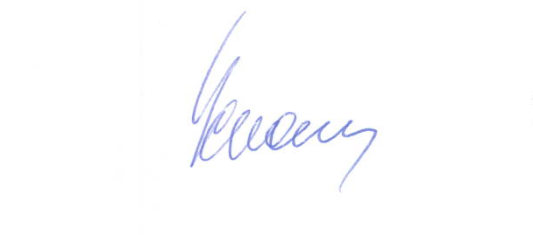 Директор департамента		          	            	                        Е.В. Хромин19.04.2016№147О присвоении спортивного разряда